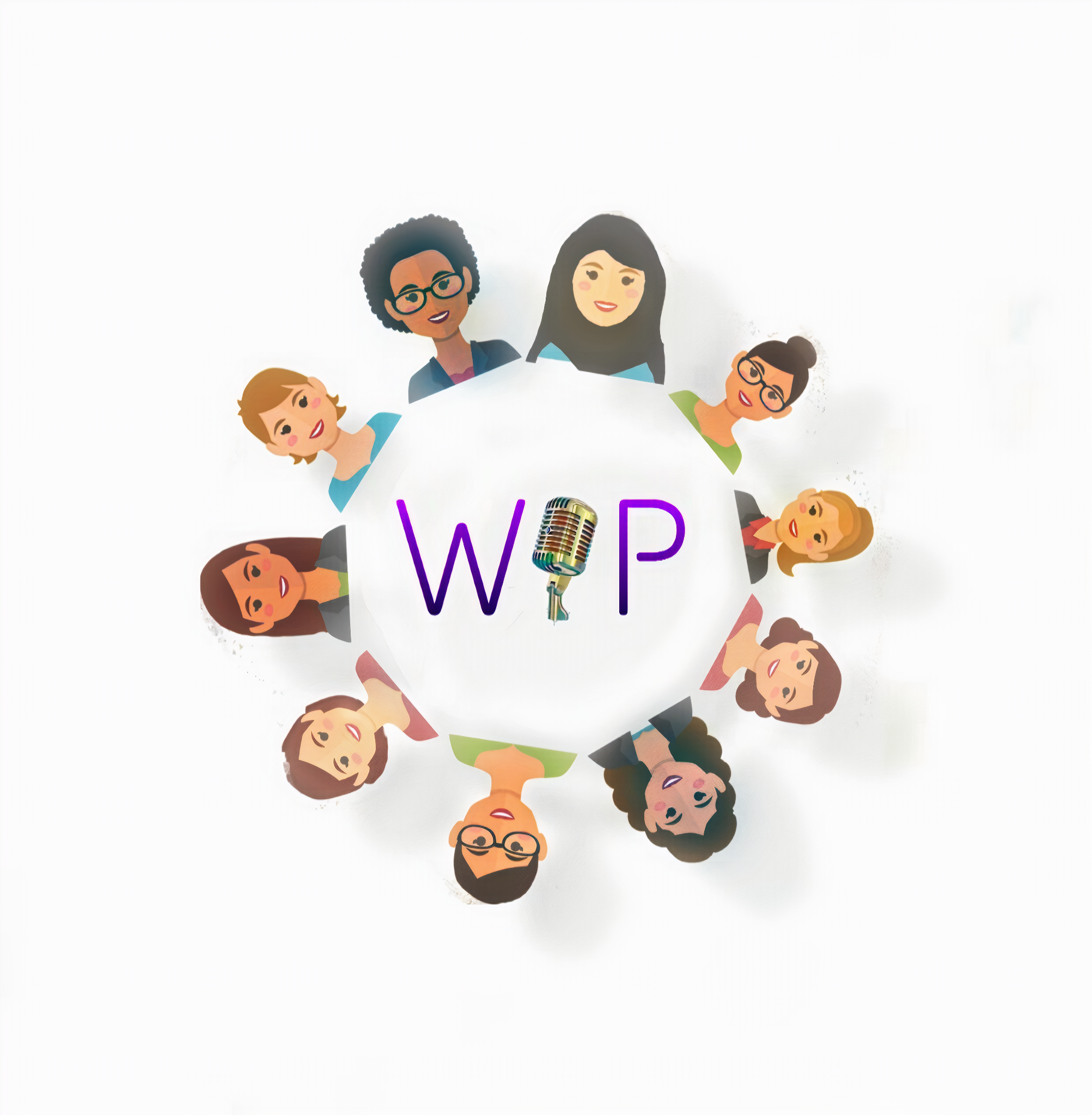 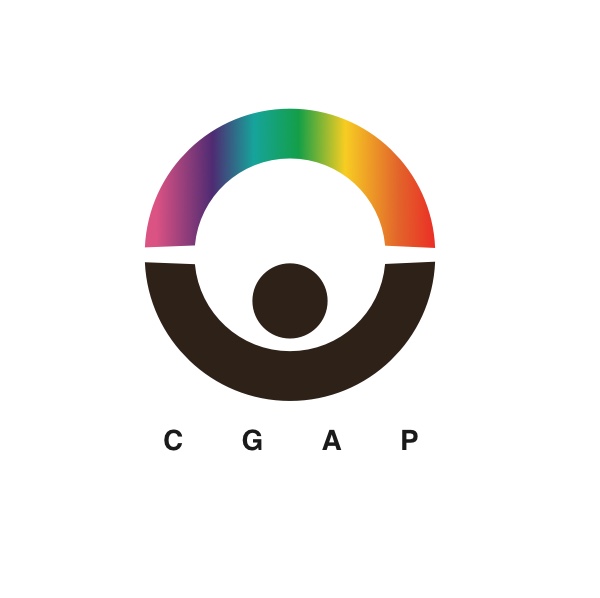 Title of the Article [Not more than 10-12 words]By: First Name Last Name[Picture: Optional, comes right after the byline, needs to be sourced from a valid source with proper copy-right permissions. To cite the picture, put the link right below it and format it in the following way: Font- Times New Roman; Size 10; Italicized; Centre Aligned]First Section: IntroductionIntroduce your topic, its relevance and the background to your case study/topic of discussion/ subject at handSecond Section: BodyDiscuss the main argument, the potential gaps or obstacles to the issue you are coveringThird Section: BodyDiscuss the main argument, the potential gaps or obstacles to the issue you are coveringFourth Section: Conclusion Conclude your argument with your insights/ solutions/ recommendations. About the Author:Write a short paragraph about yourself, your interests and qualifications. Keep it within 100-150 words. 